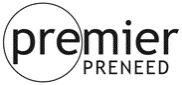 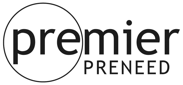 Are you an achiever?	??Unlock your preneed potential New Opportunity in the Muskoka RegionExciting new opportunity for a Mobile Pre-planning Specialist serving Independent Funeral Establishments in Barrie, Orillia and the Muskoka Region. We are seeking a highly motivated individual, with an entrepreneurial spirit to join our winning team of Independent Licensed Preplanners.  If you are a Licensed Funeral Director, Licensed Pre-planner living in this Region, and desire a rewarding career that provides personal growth, job satisfaction, above average earnings potential, and self-directed work, then please contact us.RepresentingASSURANT LIFE OF CANADA& INDEPENDENT FUNERAL HOMESPlease submit your resume in confidence to:  rick@premierpreneed.ca 